La noche de inscripción ¡Es hora de inscribir para el próximo año escolar! 
Cada familia recibió una carta por correo con información sobre la inscripción. Con esa información, puede inscribir en línea a cualquier tiempo. También vamos a tener una noche de inscripción para las familias que necesitan ayuda o acceso a una computadora. La noche de inscripción va a tener lugar jueves, el 11 de abril entre las 6:00-7:30 p.m. en la escuela Sullivan. Podemos completar la inscripción para todos sus hijos que van a asistir al distrito 23 de los grados 1-8. Para inscribir, por favor traiga la información que su familia recibió por correo (el código Snap), la prueba de residencia y los números de teléfono de su familia, sus contactos de emergencia, y el doctor de su hijo.  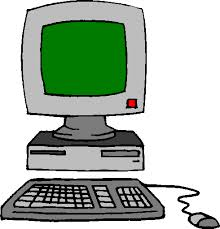 La noche de inscripción¡Es hora de inscribir para el próximo año escolar! Si necesite ayuda con la inscripción de su hijo para el año escolar 2019-2020, venga a la escuela Sullivan jueves, el 11 de abril entre las 6:00-7:30 p.m.Por favor traiga la información que su familia recibió por correo (el código Snap), la prueba de residencia y los números de teléfono de su familia, sus contactos de emergencia, y el doctor de su hijo. La noche de inscripción ¡Es hora de inscribir para el próximo año escolar! Si necesite ayuda con la inscripción de su hijo para el año escolar 2019-2020, venga a la escuela Sullivan jueves, el 11 de abril entre las 6:00-7:30 p.m.Por favor traiga la información que su familia recibió por correo (el código Snap), la prueba de residencia y los números de teléfono de su familia, sus contactos de emergencia, y el doctor de su hijo. Mañana: La noche de inscripción ¡Es hora de inscribir para el próximo año escolar! Si necesite ayuda con la inscripción de su hijo para el año escolar 2019-2020, venga a la escuela Sullivan MAÑANA, el 11 de abril entre las 6:00-7:30 p.m.Por favor traiga la información que su familia recibió por correo (el código Snap), la prueba de residencia y los números de teléfono de su familia, sus contactos de emergencia, y el doctor de su hijo. Mañana: La noche de inscripción ¡Es hora de inscribir para el próximo año escolar! Si necesite ayuda con la inscripción de su hijo para el año escolar 2019-2020, venga a la escuela Sullivan MAÑANA, el 11 de abril entre las 6:00-7:30 p.m.Por favor traiga la información que su familia recibió por correo (el código Snap), la prueba de residencia y los números de teléfono de su familia, sus contactos de emergencia, y el doctor de su hijo. Hoy: La noche de inscripción¡Es hora de inscribir para el próximo año escolar! Si necesite ayuda con la inscripción de su hijo para el año escolar 2019-2020, venga a la escuela Sullivan HOY, el 11 de abril entre las 6:00-7:30 p.m.Por favor traiga la información que su familia recibió por correo (el código Snap), la prueba de residencia y los números de teléfono de su familia, sus contactos de emergencia, y el doctor de su hijo. Hoy: La noche de inscripción ¡Es hora de inscribir para el próximo año escolar! Si necesite ayuda con la inscripción de su hijo para el año escolar 2019-2020, venga a la escuela Sullivan HOY, el 11 de abril entre las 6:00-7:30 p.m.Por favor traiga la información que su familia recibió por correo (el código Snap), la prueba de residencia y los números de teléfono de su familia, sus contactos de emergencia, y el doctor de su hijo. 